Dinosaur Feet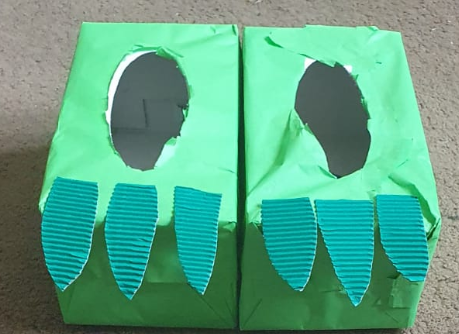 You will need2 cardboard boxes- I used tissue boxes.Green paperPaint/pens to decorateCard for the toes.MethodCover your boxes with paper or paint them the colour you want.Next cut out 6 triangles out of the cardboard and stick them to the top of the boxes to make toes.Finally put your dinosaur feet on and do the dinosaur stomp.